Учреждение образования «Гомельский государственный областной Дворец творчества детей и молодежи»СПРАВОЧНИКтелефонов и адресовмногопрофильных учреждений дополнительного образованиядетей и молодежи  Гомельской области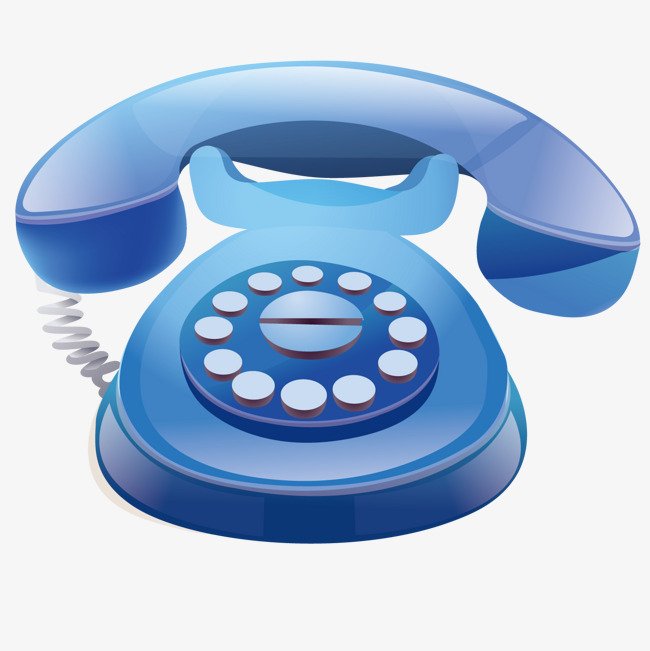 2020/2021Справочник телефонов и адресов многопрофильных учреждений дополнительного образования детей и молодежи Гомельской области / Составитель: Косьянова М.Г. – Гомель: УО «Гомельский государственный областной Дворец творчества детей и молодежи», сентябрь 2020. – 28 с.В справочник включены сведения о 31 многопрофильных учреждениях дополнительного образования детей и молодежи Гомельской областиУчреждение образования «Гомельский государственный областной Дворец творчества детей и молодежи»246050, г. Гомель, ул. Пролетарская, 2т/ф (80232) 32 73 63, 30 37 92e-mail: uoggodtdim@uoggodtdim.byСайт: www.gomelpalaсe.byОсновано в .Здание отдельное.ГомельГосударственное учреждение образования«Гомельский городской центр дополнительного образования детей и молодежи»246001, г. Гомель, ул. Льва Толстого, 17т/ф. 26 58 41  e-mail: ggcdodim@mail.gomel.byСайт: ggcdodim.school.byОсновано в 1981г.Здание отдельное.Государственное учреждение образования«Центр творчества детей и молодежиНовобелицкого района г.Гомеля» 246021, г. Гомель, ул. Ильича, 45а/1т. 22 41 78, 55 72 23, 55 83 32e-mail: ddtgomel.schools@nov.gomel.byСайт: gomelnovddt.gomel.byОсновано 1 сентября .Здание отдельное.Государственное учреждение образования«Центр творчества детей и молодежиСоветского района г.Гомеля»246029,  г. Гомель, ул. Академика Павлова, 46ат. 56 46 14, т/ф. 56 36 43,e-mail: sovroo-ddt@sovroo.gorodgomel.byCайт:ddt-sov.gorodgomel.byДата основания учреждения: 1977 годЗдание отдельное.Государственное учреждение образования«Центр творчества детей и молодежи Центрального района г. Гомеля»246017, г. Гомель, пр. Ленина, 22т/ф.33 62 32e-mail:. ctdim@mail.gomel.byСайт: ctdim-ctntr-gomel.byОсновано в декабре 2012 г.Расположен приспособленное.Государственное учреждение образования«Центр творчества детей и молодежиЖелезнодорожного района г.Гомеля»246018, г. Гомель, ул. 50 лет заводу «Гомсельмаш», 24т.  51 27 60, 51 27 62(приемная), 51 27 63, т/ф. нетe-mail: ddt@jdroo.byСайт: https: ct-jdroo.schools.byОсновано .Здание отдельное. Брагинский районГосударственное учреждение образования«Брагинский центр творчества детей и молодежи» 247632, Гомельская область, г.п. Брагин, ул. Красноармейская, 1т.  8 (02344) 3 01 83, т/ф. нетe-mail:  braginctdm@roo-bragin.by Сайт: ctdm-bragin.schools.byОсновано в .Здание отдельное. Буда-Кошелевский районГосударственное учреждение образования«Уваровичский центр детского творчества Буда-Кошелевского района» 247374, Гомельская область,  г.п. Уваровичи, пер. Советский, 12т/ф 8 (02336) 7 47 59e-mail: uvarovizhdt@mail.gomel.byсайт: cdt-uvarovichi.schools.byОсновано 3 октября .Здание отдельное.Ветковский районГосударственное учреждение образования«Ветковский центр  творчества детей и молодежи»247131, Гомельская область, г. Ветка, 1-й Пролетарский пер., 1 т. 8 (02330) 4 27 20e-mail: cdt_vetka@mail.gomel.byСайт: cdt-vetka.schools.byОсновано 10 января .Здание приспособленное.Гомельский районГосударственное учреждение дополнительного образования «Центр творчества детей и молодежи Гомельского района»247014, Гомельский р-н, а/г Еремино, ул. Сурганова, 9ат. 8 (0232) 94 38 58, ф/т 96 38 45e-mail: gudocentr@mail.gomel.byСайт: ctdim.gomel.byОсновано 15 января .Здание приспособленное.Ельский районГосударственное учреждение образования «Ельский районный центр творчества детей и молодежи»247872, Гомельская область,  г. Ельск, ул. Мозырский тракт, 26т/ф. 8(02354) 4 16 17e-mail: elsk_ctdim@mail.gomel.byСайт: elser.ctdim@gmail.comОсновано 15 августа .Здание отдельное.Добрушский районГосударственное учреждение образования «Добрушский районный центр дополнительного образования»247050, Гомельская область, г. Добруш, ул. Войкова, 1т.  8 (02333) 2 13 61e-mail: dob_cdo@mail.gomel.byСайт: cdo-dobrush.schools.byОсновано 1 июня 2014г.Здание отдельное, приспособленное.Житковичский районГосударственное учреждение образования «Житковичский районный центр творчества детей и молодежи»247960, Гомельская область, г. Житковичи, ул. Энгельса, 11т.  8 (02353) 3 23 92  e-mail: inna.prokopovich.73@mail.gomel.byСайт: ctdim-zhitk.schools.byДата основания учреждения 1961 год   Здание приспособленное.Государственное учреждение образования «Туровский центр творчества детей и молодежи» 247980, Гомельская область, Житковичский р-н, г. Туров, ул. Интернациональная, 18т.  8 (02353) 7 51 55, т/ф. 7 53 75e-mail: turovdomtvorc@mail.gomel.byСайт: ctdm-turov.schools.byОсновано 15 августа .Здание отдельное (приспособленное).Жлобинский районГосударственное учреждение образования«Жлобинский районный центр творчества детей и молодежи»247210, Гомельская область,  г.Жлобин, ул. Шоссейная, 141  т. 8 (02334) 2 35 61, т/ф 2 01 85e-mail: zhl.rctd@zhlobinedu.by, bantish.t@yandex.byСайт: ctdm.zhlobinedu.byОсновано – приблизительно 1961Здание совмещенное. Стрешинский филиалгосударственного учреждения образования«Жлобинский районный центр творчества детей и молодежи»247210 Гомельская область, Жлобинский район, г/п Стрешин, ул. Первомайская, 31Государственное учреждение образования «Жлобинский городской центр творчества детей и молодежи «Эврика»»247197, Гомельская область,  г. Жлобин, ул. Первомайская, 60т 8 (02334) 2 74 17, т/ф. 4 48 06e-mail: zhl.evrika@zhlobinedu.byСайт: evrika.zhlobinedy.byОсновано 3 января 1997г.Здание отдельное.Кормянский районГосударственное учреждение образования «Кормянский районный центр творчества детей и молодежи»247173, Гомельская область, г.п. Корма, ул. Ильющенко, 6  т/ф.  8 (02337) 2 12 81e-mail: sh18@korma-roo.gov.byСайт: www.ctdm-korma.schools.byОсновано 1 октября .Здание отдельное, приспособленное.Калинковичский районГосударственное учреждение образования «Центр творчества детей и молодежи г.Калинковичи»247710, Гомельская область, г. Калинковичи, ул. Пионерская, 3 т/ф. 8 (02345) 5 45 18, 4 24 24e-mail: dom-tvorchestva-kalinkovichi@mail.gomel.byСайт: ctdim-kalink.schools.byОсновано 1 сентября .Здание отдельное.Лельчицкий районГосударственное учреждение образования «Лельчицкий районный центр творчества детей и молодежи» 247841, Гомельская область, г.п. Лельчицы, ул. Советская, 31т. 8 (02356) 5 01 58, т/ф. 5 08 42Сайт: rctdm-lel.schools.bye-mail: lelrctdim@mail.gomel.byОсновано 1 сентября .Здание отдельное.Лоевский районГосударственное учреждение образования «Лоевский районный центр творчества детей и молодежи»247095, Гомельская область, г. п. Лоев, ул. Тельмана, 9т/ф 8 (02347) 4 23 87, т. 2 12 06e-mail: ctdm-loev@mail.gomel.byСайт: ctdm-loev.schools.byОсновано в 1976 г.Здание отдельное.Мозырский районГосударственное учреждение образования«Мозырский центр творчества детей и молодежи»247760, Гомельская область, г. Мозырь, ул. Саета, 2т.  8 (0236) 25 13 54e-mail: mctdim@mail.gomel.byСайт: ctdm-mozyr.schools.byДата основания учреждения: 1935г.Здание приспособленное.Наровлянский районГосударственное учреждение образования «Наровлянский районный центр творчества детей и молодежи»247802, Гомельский район, г. Наровля, ул. Ленина, 1ат. 8 (02355) 4 12 37, 4 30 15e-mail: nrctdim-n@post.gomel.byСайт: nrctdim.schools.byОсновано 04.04 2012 г.Здание отдельное.Октябрьский районГосударственное учреждение образования «Октябрьский районный центр творчества детей и молодежи»247319, Гомельская область, г.п. Октябрьский, ул. Ковалева, 2 т. 8 (02357) 3 09 62, т/ф. 8 (02357) 5 41 48 (отд. образования)e-mail: domdettvor@mail.gomel.by  Сайт: domdettvor.schools.byОсновано 15 августа .Здание отдельное, приспособленное.Петриковский районГосударственное учреждение образования«Петриковский районный центр творчества детей и молодежи»2479111, Гомельская область, г. Петриков, ул. Коммунальная, 41т.  8 (02350) 2 00 62 (приемная), т/ф - нетe-mail: ctdim-petrikov@mail.gomel.byСайт: ctdim-petrikov.schools.byДата основания учреждения 1964 годРасположение приспособленное.Государственное учреждение образования«Копаткевичский центр творчества детей и молодежи» 247920,  г. п. Копаткевичи, ул. Юбилейная, 17т.  8 (02350) 4 24 63e-mail: ctdim.kopatkevichi@mail.gomel.byСайт: kctv.schools.byОсновано в .Здание отдельное, приспособленное.Речицкий районГосударственное учреждение образования «Речицкий центр творчества детей и молодежи» 247500, Гомельский район, г. Речица, ул. Советская, 99 т. 8 (02340) 7 83 48, ф.  8 (02340) 9 90 70e-mail: rechitsa_tsdt@mail.gomel.by  Сайт: rctdim.byОсновано в декабре .Здание отдельное.Рогачевский районГосударственное учреждение образования «Рогачевский районный центр творчества детей и молодежи» 247673, Гомельский район, г. Рогачев, ул. Горбатова, 5ат.  8 (02339) 2 08 14, ф. 2 90 68e-mail: cvr_rogaсhev@mail.gomel.byСайт: ctdim-rogachev.schools.byОсновано в 1939 г.Здание отдельное.Светлогорский районГосударственное учреждение образования «Центр творчества детей и молодежи «Ювента» г.Светлогорска»247434, Гомельская область, г. Светлогорск, м-н Октябрьский, 55т.  8 (02342) 7 67 78, 7 68 13, т/ф 7 68 97Сайт: svetl-uventa.quo.bye-mail: svetl.uventa@mail.gomel.byОсновано в марте .Здание отдельное.Государственное учреждение образования«Паричский районный центр творчества детей и молодежи»247413, Гомельская область, Светлогорский р-н, г.п. Паричи, ул. Шкловского, 15т.  8 (02342) 6 13 44e-mail: parichicentr@gmail.comСайт: rcvr.guo.byОсновано 1 октября .Здание отдельное, приспособленное.Хойникский район	Государственное учреждение образования «Центр творчества детей и молодежи г.Хойники»247618, Гомельская область, г. Хойники, ул. Первомайская, 11 т.  8 (02346) 4 94 59 e-mail: ctdm_hnk@mail.gomel.byСайт: ctdm-hoiniki.schools.byДата основания учреждения 1951 год4 комнаты в помещении районного отдела образования + филиал.Чечерский районГосударственное учреждение образования«Чечерский районный центр творчества детей и молодежи» 247152, Гомельская область, г. Чечерск, ул. Ульянова, 6т.  8 (02332) 3 18 69e-mail: rcdt@mail.gomel.byСайт: rcdt-chechersk.schools.byДата основания учреждения 1956г.Здание отдельное.СОДЕРЖАНИЕДля заметокИнформационно-методическийотделДиректорЕкименкоСветлана Викторовна32 73 63Заместитель директорапо учебно-воспитательной и методической работеКулешова Екатерина Сергеевна 35 39 24e.kuleshova7@yandex.byЗаместитель директора по организационно-массовой и творческой работеМакушкинОлег Васильевич21 20 07zamomitr@uoggodtdim.byЗаместитель директорапо хозяйственной работеВересовая Алла Ивановна23 03 47veresovayggodtdim@uoggodtdim.byЗаведующий информационно-методическим отделомБокунь Надежда Ивановна30 37 92inf-metod-otdel@uoggodtdim.byЗаведующий отделомпо работе с детскими и молодежными организациями, объединениямиАлександронец Владимир Николаевич23 03 48otdel-dmoo@uoggodtdim.byЗаведующий отделом художественного творчестваХлыповкаТамара Владимировна34 76 35artggodtdim@mail.ruЗаведующий отделом декоративно-прикладного и изобразительного творчестваБарсукова Надежда Георгиевна 34 90 55otdel-dpt@uoggodtdim.byЗаведующий отделоморганизационно-массовой работыКолоцей Любовь Андреевна 30 26 51otdel-omo@uoggodtdim.byЗаведующий отделомкомпьютерной техники и программированияЛевченко Елена Олеговна34 52 85comptech@uoggodtdim.byЗаведующий отделом менеджмента и рекламно-информационной деятельностиСиненокОксана Викторовна                32 89 62profkomdvorec@mail.ru Заведующий отделомпо профориентации учащихсяМайороваГалина Владимировна30 83 90resurscentre@uoggodtdim.byКадровая службаКотлярова Светлана Анатольевна34 09 56Главный инженерЖелезнякова Оксана Юрьевна23 03 49engineer@uoggodtdim.byДежурный вахтер30 76 54ДиректорКоролькова Татьяна Вячеславовна 26 58 4137529 685 02 96Заместитель директора по учебно-методической работеВасилевич Анжела Ивановна26 59 7537529 673 36 81Заместитель директора по воспитательной  работеДаниленко Ольга Ивановна26 59 7537529 355 54 78Заместитель директора по хозяйственной работеЯгутка Светлана Викторовна26 59 7537529 355 53 49Заведующий филиалом «Детский городок спортивно-технических видов спорта» Лапицкий Данила Викторович63 99 06Заведующий филиалом «Оздоровительный лагерь «Луч»»Гладкова Оксана Анатольевна26 59 7591 55 3037544 746 69 40Заведующий отделом туризма и краеведенияПрискока Людмила Викторовна22 33 64Заведующий отделом художественного и декоративно -прикладного творчестваКорникова Татьяна Григорьевна22 33 6437525 515 19 38Заведующий спортивно-техническим отделомМохорев Евгений Александрович63 99 06Заведующий техническим отделомНовицкий Павел Владимирович22 33 6437529 170 70 92Заведующий отделом по работе с одаренными детьми Даниленко Марианна Александровна22 33 6437544 763 12 00Заведующий отделом социокультурной деятельностиРожкова Вероника Николаевна22 33 6437529 311 97 56Заведующий учебно-методическим кабинетомСидоренко Мария Ермаковна---Методисты Сергеенко Сергей ПетровичСторожик Елена ФедоровнаЗахаренко Наталья ИвановнаПарачук Андрей ВалентиновичИванова Анна Петровна---37529 923 90 81---37529 133 35 61---37529 659 19 84---37529 672 66 85---37529 564 78 29Культорганизаторы Аннамамедова Анна ТойлиевнаПавлюк Евгения АлександровнаРассошко Наталья Петровна56 90 8226 59 7537529 395 84 49Педагог-организаторЩирякова Светлана Николаевна29 59 7537544 704 36 28Директор Шустова Татьяна Николаевна22 41 7837529 399 75 74Заместитель директора по учебно-методической работеЧикунова Светлана Николаевна22 46 9537529 359 50 79Заместитель директорапо учебно-воспитательной работе Друзь Галина Романовна 22 46 9537529 139 86 16Заведующий  учебно-методическим кабинетомЗубарь Ольга Андреевна 55 83 3237529 615 68 75Заведующий отделом по основной деятельностиСкинтиян Анна Александровна55 83 3237529 195 15 43МетодистыДуборезова Виктория Юрьевна51 17 1937529 663 43 02МетодистыКонциялова Анна Сергеевна22 46 9537525 965 50 48МетодистыЛитвинова Наталья Николаевна22 46 9537529 142 86 40МетодистыШаршакова Валентина Владимировна55 72 2337544 722 05 89КульторганизаторКосмынина Валерия Дмитреевна55 83 3237544 594 04 96Педагог-организатор Золотовская Каролина Олеговна55 83 3237544 574 64 32Педагог-организаторЖуро Лидия Геннадьевна55 83 3237544 712 07 70ДиректорСамсонова Наталья Ивановна 56 36 4337544 745 43 74Заместитель директорапо учебно-воспитательной работевакансия56 36 43Заместитель директорапо учебно-методической работевакансия29 59 64Заведующий  информационно-методическим отделомКохан Людмила Николаевна56 46 1437529 139 51 60Заведующий отделом декоративно-прикладного и изобразительного творчестваЛитвинко Ирина Васильевна 56 45 0337533 903 46 15Заведующий отделом организационно-массовой работыСлепченко Ольга Александровна56 24 3537529 284 53 86Заведующий отделом художественной самодеятельностиСираж Оксана Михайловна56 45 0337529 338 44 24Заведующий отделом спортивно-массовой работы и технического творчестваИваницкая Наталья Николаевна56 45 0337529 666 95 56Заведующий отделом менеджмента, рекламно-информационной деятельностиПесенкина Анна Александровна56 45 0337529 737 20 95Методисты Борисевич Галина МихайловнаМисоченко Екатерина Юрьевна56 46 1437529 116 12 5537544 775 46 61Методисты Капитонова Алеся Анатольевна56 45 0337533 385 47 06Методисты Маркоцинская Татьяна Сергеевна37529624 83 23КульторганизаторыСтепаненко Светлана Александровна56 24 3537544 568 09 59КульторганизаторыЗохно Юлия Александровна37544 711 90 89КульторганизаторыИванова Татьяна Евгеньевна (0,5ст)37529 349 53 18КульторганизаторыКиржанова Виктория Игоревна(0,5 ст)37529 108 70 48Педагоги-организаторыПискунова Ирина ФедеровнаВоробьева Светлана Николаевна37529 629 55 6537529 985 81 39ДиректорПавлюкевич Людмила Николаевна33 62 3237529 177 98 56Заместитель директора по учебно-методической работеГриценко Елена Викторовна32 49 7537544 793 65 75Заместитель директора по учебно-воспитательной работеВрадинская Юлия Васильевна32 49 7537544 780 56 24Заведующий отделом по основной деятельностиРемизова Людмила Юрьевна35 87 5937544 575 72 03Методист Назаренко Юлия Михайловна35 87 5937544 597 07 19КульторганизаторШаповалова Юлия Александровна35 87 5937529 349 57 09Педагог-организаторПоветко Ольга СергеевнаЛысенкова Ирина Игоревна72 53 2137529 631 92 4334 31 4137544 739 41 39ДиректорМаксименко Татьяна Александровна51 27 6037529 160 43 06Заместитель директора  по учебно-воспитательной работеВасилевская Анастасия Николаевна 51 27 6337529 123 77 73Заместитель директора  по учебно-воспитательной работеИгнатенко Ирина Евгеньевна51 27 6337529 641 32 84Заместитель директора  по хозяйственной работеОбруч Елена Владимировна51 27 6237529 376 85 50Заведующий организационно-массовым отделом Астапкина Лина Владимировна51 27 6337544 758 86 27Заведующий учебно-методическим кабинетомЧуянова Алла Николаевна51 27 6237544 710 74 28Заведующий информационно-методическим отделомМельникова Ирина Николаевна51 27 6237529 390 34 09МетодистыКургхели Инна Аркадьевна Лазарева Александра Витальевна33 27 8237544 536 11 5251 27 6237525 784 63 68МетодистыКухоренко Ирина ВладимировнаКравцова Марина НиколаевнаЛапатков Андрей Михайлович51 27 6337529 539 44 7437529 698 43 5837544 788 67 64Культорганизаторы Побудинская Тамара ЕвгеньевнаРозанский Дмитрий СергеевичДулуб Ирина Сергеевна 51 27 6237529 344 56 8337529 827 51 8051 27 6337529 357 78 35Педагоги-организаторыРебенкова Виктория ВладимировнаЧваркова Инесса Казимировна37529 123 85 1937529 142 43 76ДиректорШарая Наталья Викторовна3 01 8337529 395 24 05Заместитель директором-------МетодистФурс Наталья Николаевна3 01 8337525 691 43 13Педагог-организаторЛевченко Жанна Михайловна3 01 8337544 592 45 24КульторганизаторПикуль Екатерина Николаевна3 01 8337529 867 83 26Заведующий Комаринским филиаломКривопалова Оксана Николаевна3 13 5937529 141 78 14ДиректорЗыблева Ирина Борисовна7 47 59 37529 222 89 15Заместитель директора по учебно-воспитательной работеКондратьева Татьяна Игоревна7 47 59 37529 830 34 58Заместитель директора по учебно-методическо работе Коморова Ирина Викторовна7 47 59 37533 903 27 11Заведующий отделом музыкально-хореографического и театрального творчестваКабаева Людмила Александровна7 47 5937529 739 77 59Заведующий отделом декоративно-прикладного и творчестваКрикун Светлана Викторовна7 47 5937529 234 84 30Заведующий филиалом Кирпичёва Людмила Александровна7 41 9137525 977 01 20МетодиствакансияКульторганизаторИванова Валерия Андреевна7 41 9137529 258 47 03КульторганизаторВалюженец Дарья Романовна7 47 5937533 617 94 63Педагог-организаторСавенкова Маргарита АлександровнаКовалева Дарья Викторовна7 47 59 37525 906 18 0437529 118 89 64ДиректорЖелтоногин Виталий Николаевич 4 27 2037529 618 56 75Заместитель директора---МетодистМалофеева Екатерина Александровна (0,5 ст)4 27 2037529 332 45 92Культорганизатор вакансияПедагог-организатор Богданович Валентина НиколаевнаСавостенко Тамара Михайловна4 27 2037544 707 30 6837529 110 29 11ДиректорКоржова Татьяна Анатольевна96 38 9837529 675 04 39Заместитель директора Лещенко Юлия Владимировна 96 38 5837544 575 66 75Методист Васильева Елена Васильевна96 38 5837525 905 25 45Методист Рычкова Наталья Александровна96 38 4537529 691 78 80Культорганизаторы Скачкова Наталья АнатольевнаГапеева Ангелина Игоревна94 38 4537529 121 87 1837529 170 56 23Педагог-организаторДымникова Татьяна Владимировна96 38 45 37529 166 99 85ДиректорНаумович Анастасия Павловна4 16 1737529 847 08 30Заместитель директораЛенчевская Илона Владимировна4 16 1737533 343 55 06МетодистСафонова Елена Геннадьевна4 16 1737529 324 62 59МетодистСидоренко Ольга Григорьевна4 16 1737529 237 06 15Педагог-организаторВидура Надежда Анатольевна4 16 1737529 538 68 10КульторганизаторЗасинец Неля Николаевна4 16 1737529 715 45 59ДиректорХныкова Инна Сергеевна2 13 6137533 304 09 60Заместитель директораКрусс Наталья АлександровнаЕвтухова Людмила Владимировна5 66 7337525 712 27 8637529 733 40 95Заведующий отделомВалюшенко Михаил Михайлович5 66 7337529 531 39 75Заведующий отделомЧикизова Ирина Владимировна37529 538 71 88 Заведующий отделомПротченко Елена Геннадьевна37544 739 36 40Заведующий отделомГуцев Василий Викторович5 54 1837544 798 65 60Заведующий учебно-методическим кабинетомВалюшенко Валентина Ивановна2 30 7737544 583 52 44МетодистСерая Мария Алексеевна2 30 7737544 512 25 80МетодистМакаренко Мария Вячеславовна2 47 4537529 304 69 64КульторганизаторПугачева Людмила Владимировна5 66 7337533 650 49 16Педагог-организатор Кархова Ирина Анатольевна5 66 7337529 233 99 94Заведующий филиала(Тереховка)Яночкина Светлана Брониславовна2 31 3937529 689 95 11ДиректорПрокопович Инна Ивановна3 23 9237533 315 16 62Заместитель директора----Методист Хвостенок Елена Михайловна3 23 9237544 572 55 68Педагог-организаторГлушень Елена СергеевнаПешевич Ольга Олеговна3 23 9237529 109 89 3737529 309 27 01ДиректорПоклонская Елена Ивановна7 51 5537529 534 86 65Заместитель директора----Методист Русая Марина Александровна7 51 5537529 534 66 24ДиректорБантыш Маргарита Леонидовна2 35 6137529 672 10 13Заместитель директора Прохоренко Татьяна Ивановна2 35 6137544 594 20 11Заведующий отделомКнышова Татьяна Николаевна2 35 6137529 129 04 95МетодистЛитош Елена Васильевна2 35 6137529 122 63 92КульторганизаторВегера Елена Александровна2 35 6137529 925 27 45КульторганизаторКислицына Юлия Ивановна37529 368 29 05Педагог-организаторМиронова Снежана Павловна2 35 6137529 644 58 26Заведующий филиаломБодиловская Елена Николаевна9 73 1837529 185 88 64Педагог-организатор Кузнецова Ольга Олеговна (0,5 ст)Пономарева Елена Геннадьевна (0,5 ст)9 73 1837544 771 13 2737529 379 23 30ДиректорМельникова Ольга Михайловна4 48 0637544 763 70 57Заместитель директора по УВРЩегель Юлия Михайловна 2 74 1737529 615 35 67Заместитель директора по УВРГоренкова Ольга Владимировна2 74 1737544 708 54 78Заведующая отделением Купцова Алеся Владимировна4 48 0637529 154 99 90Методист Кебикова Ольга Николаевна 2 74 1737529 338 53 80Культорганизатор Субоч Кристина МихайловнаТкаченко Мария Андреевна2 74 1737529 534 95 9037525 514 01 16Педагог-организаторВрадинская Валентина Владимировна Бойкачева Алина Михайловна4 48 0637529 101 43 9937544 548 64 18ДиректорПодшивалов Андрей Александрович2 12 8137525 952 59 24МетодистЛарченко Юлия Петровна2 12 8137529 396 75 34Педагог-организаторДралова Наталья Николаевна2 12 8137525 528 64 20ДиректорЛитошик Инесса Эриковна5 45 1837529 731 10 15Заместитель директора по учебно-воспитательной работеАбрамчук  Ирина Владимировна 4 24 2437533 680 22 15Заместитель директора по учебно-методической работеДубинина Людмила Ивановна4 24 2437529 536 57 64Заведующий отделом декоративно-прикладного творчества Кириллова Наталья Иосифовна4 24 2437529 234 14 90Заведующий отделом технического творчестваБубен Светлана Михайловна4 24 2437533 833 80 66Заведующий отделом информационного обеспечения и рекламыСахно Анна Филаретовна4 24 2437529 836 80 93Заведующий отделом социокультурной деятельностиСузько Светлана Валентиновна4 24 2437529 515 35 97Заведующий филиалом (д. Юровичи, туристическая база)Музыченко Максим Николаевич 4 24 24 37529 539 15 29Методисты Лежина Татьяна АнатольевнаСпариш Владимир Николаевич 4 24 2437529 833 94 0637533 328 09 78Методист(д. Юровичи, туристическая база)Метельская Алеся Викторовна 4 24 24КульторганизаторТитова Тамара Александровна4 24 2437533 680 28 60Педагог-организаторЗмушко Ксения Александровна4 24 2437533 615 27 44ДиректорЛисицкая Алеся Николаевна5 08 4237529 235 59 71Заместитель директораГерман Ирина Николаевна5 01 5837544 558 92 80Заведующий отделомЦалко Александр Павлович5 01 5837529 997 89 40Методист Ханчич Антонина Романовна5 01 5837544 709 76 65Педагог-организаторШеремет Анжелика Адамовна 5 01 5837529 997 92 04ДиректорСтепанцова Наталья Васильевна4 23 8737529 138 79 31Методист Самойленко Ирина Сергеевна2 12 0637529 145 19 62Культорганизатор Гатская Галина Владимировна5 04 4837529 340 43 80ДиректорКозаченко Оксана Викторовна25 13 4737533 682 19 37Заместитель директорапо учебно-воспитательной работе Шестовец Галина Степановна25 36 3237533 362 38 08Заместитель директорапо учебно-методической работеДавыдчик Оксана Олеговна25 36 3237529 730 78 73Заведующий отделом художественной самодеятельности и организационно-массовой работыПанфиленко Наталья Николаевна37529 831 19 29Заведующий отделом декоративно-прикладного и изобразительного творчестваРеутская Наталья Александровна 37533 650 34 80Заведующий отделом по работе с детскими и молодежными организациямиПолежаева Татьяна Юрьевна25 36 3237533 650 14 14Заведующий  эколого-биологическим отделомТурбал Ирина Анатольевна21 83 8537533 632 70 74Заведующий учебно-методическим кабинетомАндросова Марина Сергеевна37529 837 02 71Методист отдела ХСиОМРБондарчук Анна Сергеевна37533 681 96 96Методист отдела ОДПиИТГимбут Людмила ДмитриевнаСачава Дарья Геннадьевна37529 739 22 4937529 731 92 16Методист отдела ЭБОСитник Алина Васильевна37529 745 97 00Методист отдела ДиМОНовицкая Юлия Евгеньевна23 36 3237529 833 89 34Культорганизаторы Шабалтас Оксана Григорьевна Митрофанова Инна АлександровнаКолинько Елизавета Леонидовна37529 616 52 9237533 680 07 2137529 536 84 77Педагоги-организаторыЦиблиенко Алина ВикторовнаГерасимчик Екатерина Сергеевна37529 831 23 3737529 299 95 40ДиректорКарась Татьяна Дмитриевна4 12 3737529 533 22 96Педагог-организатор Ласовская Надежда Дмитриевна4 30 1537529 535 50 58ДиректорФесько Светлана Владимировна3 09 6237529 354 40 75Заместитель директора Вежновец Нина Владимировна3 09 6237544 722 37 62Заведующий отделомМишкевич Людмила Владимировна3 09 6237529 108 32 17Заведующий отделомБарбутько Янина Геннадьевна37529 787 67 00МетодистГринкевич Наталья Леонидовна3 09 6237529 156 38 03Педагог-организаторКруковская Ольга Васильевна3 09 6237529 395 89 98Директор Слободенюк Надежда Леонидовна2 00 6237533 336 03 23Заведующий эколого-биологическим отделомГригорьева Юлия Викторовна2 00 6237525 699 84 83Заведующий художественным отделомВолошина Заира Ниязовна2 00 6237525 967 06 05Методисты Ромашевская Ирина Руслановна37529 378 89 61Педагог-организаторПинчук Жанна Геннадьевна37529 106 58 95Культорганизатор,секретарьСодель Ксения Георгиевна37529 385 97 92ДиректорГерасименко Валентина Афанасьевна4 24 6337529 932 68 35Методист Культорганизатор (0,25ст)Плыткевич Любовь Леонидовна4 24 6337529 183 22 48Педагог-организатор Радионова Наталья Степановна4 24 6337533 327 45 27ДиректорЧигринева Светлана Николаевна 7 83 4837529 319 50 08Заместитель директорапо учебно-воспитательной работеКолоцей Наталья Эдуардовна9 90 7037529 108 18 25Заведующий отделом по основной деятельности(ДПТ и ИЗО)Заведующий отделом по основной деятельности (МХТ)Заведующий отделом по основной деятельности (социокультурной и досуговой деятельности)Сергеенко Наталья ВалентиновнаХаритоненко Екатерина Васильевна Анисовец-Маевская Юлия Вячеславовна9 90 7037529 641 26 849 90 7037529 231 54 439 90 7037529 602 97 26Методист Савкина Марина Владимировна9 90 7037529 951 24 10Культорганизатор Захарченко Оксана Александровна9 90 7037529 333 42 61Педагоги-организаторыЕремчук Нина МихайловнаКалинка Светлана Леонидовна9 90 7037529 175 29 3237529 132 72 02Директор Дробкова Анжелика Евгеньевна 2 08 1437544 756 86 88Заместитель директораПашкина Екатерина Михайловна2 08 8137529 394 74 66Заведующий информационно-методическим отделомЗаведующий отделом организационно-массовой работы Макаренко Светлана Викторовна Мельникова Анна Александровна2 08 3937529 182 51 392 92 1537529 325 56 13Методисты Журавлева Марина ИгоревнаИванова Людмила ВикторовнаШебашева Юлия Васильевна2 08 3937529 694 46 0337529 382 50 1137529 936 60 54Культорганизатор Петрова Анастасия Николаевна 2 92 1537544 717 37 40Педагоги-организаторы Марченко Татьяна Васильевна Миненков Евгений Степанович37544 702 85 4337544 714 80 90ДиректорШамелова Татьяна Леонидовна 7 67 7837529 334 34 58Заместитель директорапо учебно-воспитательной работе Славникова Жанна Петровна 7 68 1337529 695 25 82Заместитель директора по учебно-методической работеАкулич Татьяна Александровна4 29 7137544 590 91 34Заведующий отделом Невдах Георгий Юрьевич  7 59 5137533 619 00 52Заведующий отделом Калинина Светлана Юрьевна7 67 4237529 326 87 04Заведующий отделом Клименок Наталья Михайловна7 59 5137529 376 28 78Методисты Пищик Виктория Александровна Островский Алексей ПетровичХарлан Лилия Анатольевна7 67 4237544 741 88 3037544 715 05 427 68 5737544 531 72 68КульторганизаторыПетрушко Ирина Петровна7 68 9737529 638 34 71Педагог-организаторПетрик Юлия Леонидовна7 59 5137529 109 73 67ДиректорЯстремская Любовь Ильинична6 11 8037529 902 89 87Заместитель директора по УВР Адамович Наталья Святославовна 6 13 4437544 767 52 04Заведующий отделомТуровец Анатолий Дмитриевич6 13 4437529 957 79 46МетодистСосновская Татьяна Сергеевна6 13 4437529 684 01 35КульторганизаторДеяк Татьяна Михайловна 6 13 4437529 980 69 90Педагог-организаторДикун Тамара Петровна6 13 4437529 381 21 39Педагог-организаторГаврильчик Елена Федоровна Рудько Татьяна Николаевна37529 831 15 2737544 754 16 07Директор Бордак Нелли Александровна 4 94 59 37529 631 38 89Заместитель директораЛукашенко Иван Иванович4 94 59 37529 330 34 63МетодистЧекан Татьяна Сергеевна4 94 59 37544 779 99 80Педагог-организаторМартыненко Анастасия Петровна4 94 59 37529 363 71 88КульторганизаторКузнецова Людмила Николаевна4 94 59 37529 122 18 91Директор Морозов Антон Леонидович3 18 6937529 688 00 54Заместитель директора Асадчая Татьяна ВасильевнаБулкина Елизавета Сергеевна3 18 6937529 397 23 4237544 775 37 11МетодистРуденко Екатерина Николаевна3 18 6937529 157 18 57КульторганизаторКулак Анастасия Андреевна3 18 6937525 953 81 67Педагоги-организаторыРодич Елена Николаевна Гуринов Анатолий Анатольевич 3 18 6937529 147 96 0237529 371 95 78Областной Дворец3г. Гомель4-8Брагинский район9Буда-Кошелевский район9-10Ветковский район10Гомельский район11Ельский район11-12Добрушский район12Житковичский район13Жлобинский район14-15Кормянский район15Калинковичский район16Лельчицкий район17Лоевский район17Мозырский район 18-19Наровлянский район19Октябрьский район19-20Петриковский район20Речицкий район21Рогачевский район22Светлогорский район23-24Хойникский район24-25Чечерский район25Факс главного управления образования35 71 81Приемная главного управления образования35 71 23Начальник отдела воспитательной и социальной работы35 70 09(Клочкова Елена Ивановна)Главный специалист отдела 35 70 07 (Лучкова Светлана Кондратьевна)Заместитель главного бухгалтера35 03 48(Дупанова Надежда Валерьевна)35 71 08(Рогачева Елена Васильевна)35 71 02(Ходосовская Валентина Лаврентьевна) Факс ИРО33 93 74Обслуживание компьютера «Парбон»34 63 30ГУО «Гомельский областной центр физического воспитания и спорта учащихся и студентов»35 91 39(Ермоленко Ольга Леонидовна)ГУО «Гомельский областной центр технического творчества детей и молодежи»ГУО «Гомельский областной центр туризма и краеведения детей и молодежи»УО «Гомельский государственный областной эколого-биологический центр детей и молодежи»Бронь ж/д  билетов26 20 07(Олейник Наталья Анатольевна)	25 51 45(Герасименко Александр Георгиевич)56-50-02, 56 40 03(Ранько Елена Анатольевна)105МЧСМИЛИЦИЯСКОРАЯ ПОМОЩЬ101,  112102103